Государственное бюджетное учреждение дополнительного образования «Детская школа искусств» р. п. Ровное Саратовской областиДОПОЛНИТЕЛЬНАЯ ОБЩЕРАЗВИВАЮЩАЯ ОБЩЕОБРАЗОВАТЕЛЬНАЯ ПРОГРАММА«РАННЕЕ ЭСТЕТИЧЕСКОЕ РАЗВИТИЕ»Нормативный срок обучения – 1 годр. п. Ровное2022г Разработчик: С.В.Шведова, заместитель директора по учебной деятельности Детской школы искусств и ремесел города Братска Иркутской области, преподавательГлавный редактор: И.Е.Домогацкая, генеральный директор Института развития образования в сфере культуры и искусства, кандидат педагогических наукСодержаниеПояснительная запискаОрганизационно-педагогические условия реализации программыПланируемые результатыСведения о затратах учебного времениПояснительная запискаДополнительная общеразвивающая программа «Раннее эстетическое развитие» составлена в соответствии с Федеральным законом № 273-ФЗ «Об образовании в Российской Федерации», Письмом Министерства культуры Российской Федерации от 21.11.2013 года №191- 01-39/06-ГИ «Рекомендации по организации образовательной и методической деятельности при реализации общеразвивающих программ в области искусств в детских школах искусств по видам искусств».Дошкольный возраст – яркая, неповторимая страница в жизни каждого человека. Именно в этот период начинается процесс социализации, устанавливается связь ребенка с ведущими сферами бытия: миром людей, природы, предметным миром.Раннее эстетическое развитие способствует становлению духовности личности, творческих способностей ребенка, умения видеть и творить прекрасное. Поэтому эстетическое развитие ребенка необходимо начинать с раннего возраста. Чем раньше ребенок начинает заниматься рисованием, лепкой, музыкой, ритмикой тем он быстрее и лучше развивается как интеллектуально, так и физически. Интерес к окружающему миру у него в этом возрасте очень велик. Ребенка привлекают звуки и краски, форма и материал, возможности собственного тела все, что он видит, с чем соприкасается. Полученные знания и впечатления влияют на формирование эмоциональной сферы ребенка и становятся основой ее дальнейшего духовного развития.Актуальность реализации данной программы обусловлена также и потребностью социума- стремлением родителей, воспитать гармонично развитого человека.Реализация программы «Раннее эстетическое развитие» способствует привлечению наибольшего количества детей к художественному образованию.Теоретической основой и методологической базой программы являются современные достижения психолого-педагогической и эстетической науки. Используются труды Ш.А. Амонашвили, Л. С. Выготского, А.Н. Леонтьева, П.Я.Гальперина, В.В.Давыдова, Н.Ф.Талызиной, Н.Г. Салминой, С.М. Мальцева, В.В. Медушевского Д.Б. Эльконина, Б.М.Неменского и других ученых по возрастной психологии и развивающему обучению, психологии искусства и теории игровой деятельности.Программа «Раннее эстетическое развитие» включает в себя следующие учебные предметы:Ритмика;Основы изобразительной грамоты.Программа составлена на основе комплексного, деятельностного, полихудожественного,личностно-ориентированного и социокультурного подходов к образованию.Программа	«Раннее	эстетическое	развитие»	разработана	с	учетом	возрастных	и психологических особенностей детей, направлена на развитие их творческих способностей.Цель программы - создание условий для духовно-нравственного и эстетического развитиядетейЗадачи программы: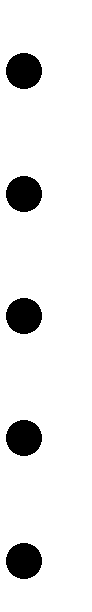 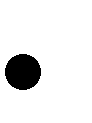 развитие мотивации личности ребенка к познанию и творчеству; укрепление психического и физического здоровья детей; приобщение детей к ценностям культуры;знакомство с различными видами творческой деятельности;выявление одаренных детей в области искусства в раннем детском возрасте подготовку детей к продолжению обучения в школеПрием на обучения по Программе осуществляется по заявлению родителей (законных представителей) в порядке, установленном локальным актом Школы. Проведение каких-либо форм отбора и оценки творческих способностей детей при приеме не предусмотрено.Занятия проводятся в соответствии с учебным планом, календарным учебным графиком и расписанием, утвержденными Школой.Форма обучения – очная.Организационно-педагогические условия реализации программыПрограмма «Раннее эстетическое развитие» предназначена для детей от 5 до 7 лет. Срок реализации программы составляет 1 год.Режим занятий устанавливается в соответствии с санитарно-гигиеническими правилами и нормативами. Занятия проводятся два раза в неделю по два урока в учебный день. Занятия проводятся в рамках отведенного учебным планом времени.Образовательный процесс осуществляется в виде групповых занятий. Занятия по музыке и ритмике проводятся с концертмейстером.Для достижения поставленной цели и реализации задач программы используются следующие методы обучения:словесный (объяснение, беседа, рассказ);наглядный (показ, наблюдение, демонстрация приемов работы); практический;эмоциональный (подбор ассоциаций, образов, художественные впечатления); игровой.Режим занятий:Занятия проводятся два раза в неделю по 2 урока. Продолжительность урока составляет 25 минут, перерывы между уроками - 10 минут. Количественный состав групп 6-15 человек.Текущий контроль знаний, умений и навыков детей проводится 2 раза в год (полугодовой в декабре, итоговый – в мае) в форме праздников, концертов, выставок или открытых уроков.Промежуточная и итоговая аттестация по данной программе не предусмотрена в связи с возрастными особенностями обучающихсяУсловия реализации программы:Учебные аудитории должны быть просторными, светлыми, оснащенными необходимым оборудованием, удобной мебелью, соответствующей возрасту детей, наглядными пособиями.Учебно-наглядные пособия подготавливаются к каждой теме занятия. Материально-техническое обеспечение:Кабинет музыки, оснащенный звукозаписывающей и воспроизводящей видео и аудио оборудованием, фортепиано, детские шумовые инструменты;Кабинет хореографии, оснащенный зеркалами; фортепиано; аудиоаппаратурой;Кабинет для изобразительной и прикладной деятельности Методическое обеспечение:Учебные рабочие программы,Нотные сборники по предметам: ритмика, музыкаПодборка аудиоматериалов;Подборка видеоматериалов;Наглядные пособия, образцы работ, сделанные учащимися;Иллюстрации шедевров живописи, графики и декоративно-прикладного искусства, скульптурных работ;Кадровое обеспечение:Преподаватели имеющее среднее специальное или высшее образование по направлениям хореография, музыкальное и изобразительное искусство.Концертмейстеры имеющее среднее специальное или высшее образование.Планируемые результаты реализации программыК концу обучения в группах раннего эстетического развития дети должны овладеть определенными знаниями и умениями:работать с пластилином;изображать предметы, животных, человека, украшать, применяя различные способы лепки;лепить предметы по мотивам народных игрушек и керамических изделий;изображать предметы с натуры и по памяти;работа с различными художественными материалами и техниками;-движение в соответствии с характером музыки еѐ динамическими и метроритмическими особенностями;-владение простейшими музыкальными терминами;-согласованные движения с построением музыкального произведения: менять движения по фразам, частям;координация движения;ориентирование в пространстве, построение, перестроение в круг, линии, диагонали;повторение движения по показу и словесному описанию;выполнение простых движений чѐтко и выразительно;выполнение упражнений с предметами (платочками, флажками, листьями, цветами, шарфами, шумовыми музыкальными инструментами);передача в движениях образы явлений природы, животных, сказочных персонажей;исполнение несколько выученных в течение года песенок, стихов, потешек.умение с помощью педагога воспроизводить равномерную метрическую пульсацию речи, музыки, уметь шагать под музыку в соответствии с музыкальным пульсом.умение различать на слух высоту, длину, громкость звука.Сведения о затратах учебного времениПродолжительность учебного года составляет 39 недель. Продолжительность учебных занятий 35 недель.Учебный процесс организуется по полугодиям.Учебный предметКол-во часов в неделюКол-во часов в годРитмика135Основы изобразительной грамоты135Итого часов в год:Итого часов в год:70